Тема: «Изучение потребностей развития ребенка.Роль психологических потребностей в личностном развитии»Цель: формирование знаний у кандидатов в замещающие родители по вопросу роли психологических потребностей в личностном развитии приемного ребенка.Задачи:1. Выявить представление замещающих родителей о потребностях развития детей.2. Познакомить кандидатов в замещающие родители с необходимыми потребностями развития ребенка.3. Информировать кандидатов в замещающие родители о возможных последствиях неполноценного или неправильного удовлетворения потребностей ребенка.4. Познакомить кандидатов в замещающие родители с основными психологическими потребностями развития ребенка: безопасность, доверие, привязанность, идентичность.5. Способствовать активному обсуждению изучаемой темы на реальных примерах.6. Провести оценку кандидатами в приемные родители их способности обеспечить потребности развития ребенка с учетом условий жизни семьи.Потребность – это состояние индивида, создаваемое испытываемой им нуждой в объектах, необходимых для его существования и развития, и выступающих источником его активности.Потребности ребенка можно разделить на две большие группы:● витальные потребности, удовлетворение которых обеспечивает нормальную жизнедеятельность организма;● потребности, благодаря которым осуществляется психическое и личностное развитие ребенка.Разделение достаточно условное, так как физическое и психическое развитие ребенка взаимообусловлены. Например, физическое развитие грудного ребенка зависит не только от качества и количества пищи, но и от его удовлетворения его потребности в интимно-личностном общении с взрослым. Дети, испытывающие глубокую материнскую депривацию, несмотря на хороший физический уход, сильно отстают в физическом развитии и могут умереть.Витальные потребности: потребность в пище, тепле, крове, гигиеническом уходе, сне, отдыхе, движении, физическом контакте, разнообразных впечатлениях, общении, безопасности. Причем физический контакт, безопасность, общение можно отнести и ко второй группе детских потребностей.Вторая группа: доверие, привязанность, любовь, признание, принятие, одобрение, поощрение, социальные контакты, соответствующая возрасту разнообразная деятельность.По мере роста и развития, у ребенка будут появляться потребности, которые обусловлены условиями его развития: воспитанием, средой, в том числе и культурой, его индивидуально-типическими свойствами, особенностями возраста.Психологические потребности ребенка 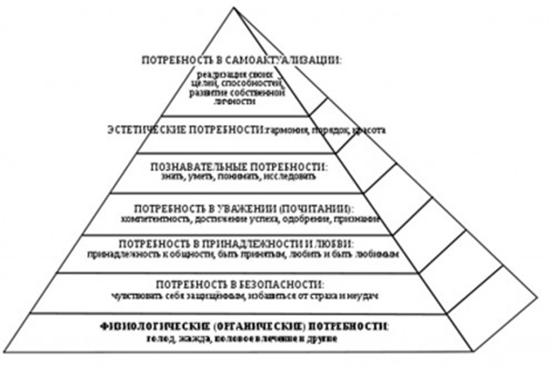 	Наши действия – это реализация наших личных целей, желаний и потребностей. Причем потребность – одна из важных составляющих нашего поведения, настроения и в целом жизни. 	Потребность – это внутреннее состояние психологического или функционального ощущения недостатка чего-либо. Потребности – это внутренние возбудители активности, проявляются по-разному и в зависимости от ситуации. Точной классификации потребностей в психологии нет, но есть несколько различных теорий. 	Обратимся к одной из наиболее известных, так называемой пирамиде Маслоу. Автор данной теории, Абрахам Маслоу, – известный американский психолог, основатель гуманистической психологии.  Самое интересное то, что эту самую «пирамиду  Маслоу» создал не он, а другие ученые для того, чтобы структурировать его идеи и разработки и в области психологии. Сам автор теории, полагал, что а данная иерархия потребностей не является фиксированной и больше всего зависит от индивидуальных особенностей самого человека.	 В основе «пирамиды Маслоу»  находятся физиологические потребности, связанные с обеспечением организма. Это потребность в удовлетворении голода, жажды и т.д. Именно эти потребности удовлетворить проще всего. Пища обычно действует на нас и детей в частности успокаивающе, поднимает настроение, дает силы к  жизни. 	Далее идут бытовые потребности, определяющие развитие человека в обществе. Это потребность в безопасности, принадлежности, любви, уважении и почитании. 	Верхушка  пирамиды – это  так называемые  метапотребности. Они связаны с самопознанием, самореализацией и самосовершенствованием. Теперь давайте подробнее поговорим о психологических потребностях ребенка. В раннем детстве ребенку свойственны следующие потребности: в безопасности, эмоциональные и когнитивные (познавательные). В каждом ребенке эти потребности могут быть реализованы в разной степени, многое зависит от индивидуальных физиологических и психических особенностей. Потребность в безопасности основана на инстинкте самосохранения, ее по праву считают основной для первого года жизни малыша.  Ведь в это время жизнь ребенка полностью зависит от окружающих его взрослых! В дальнейшем эта потребность превращается в осторожность. 	Эмоциональные потребности – необходимость в хорошем, добром отношении к себе. Потребность в эмоциях считают также врожденной, как и предыдущую.  В первый год жизни эмоциональные потребности очень связаны с потребностью в безопасности. Вспомните, когда ребенок сухой, накормленный - он доволен и, значит,  в безопасности. Позже, примерно после 3-х лет, ребенок ощущает  свою половую принадлежность и  осознает себя личностью. Поэтому он  требует к себе полного принятия и безграничной любви со стороны окружающих его родных и близких. Когнитивные (познавательные) потребности – необходимость в познании окружающего мира и составления своего представления обо всем. Следствие этой потребности – период развития ребенка-почемучки, когда он хочет знать все и обо всем.  В этот момент очень важно отвечать на все вопросы ребенка, даже если они кажутся вам бессмысленными и глупыми. 	После 3-х-4-х лет у ребенка появляется потребность в социальном самоутверждении (развиваются лидерские качества, повышается ценность общения); духовные потребности (в красоте, гармонии, самосовершенствовании) чаще всего актуализируются ближе к подростковому возрасту.ПЯТЬ ПОТРЕБНОСТЕЙ РЕБЕНКА, КОТОРЫЕ ДОЛЖНЫ УДОВЛЕТВОРЯТЬ РОДИТЕЛИ ДО 16 ЛЕТ:       Все мы родом из детства и чаще всего проблемы во взрослом возрасте растут вместе с нами из недополученного тепла, ласки, принятия и уважения. Конечно, обвинять родителей в том, что мы чего-то недополучили абсолютно неконструктивно. Самое лучшее это простить своих родителей, так как их воспитание было подобным, и воспитывать своих детей по-новому. Итак, какие же это потребности?1.     Потребность в защищенности.	Для гармоничного развития ребенка необходимо ощущение безопасности, защищенности, которое должны обеспечить родители. При неблагоприятной атмосфере в семье (ссоры, взаимные оскорбления, пьянство, развод родителей) ребенок чувствует себя в опасности, его среда нарушается, что приводит к формированию страхов. При неудовлетворенности потребности в защите, ребенок становится тревожным, начинает чего-либо бояться и т.д.2.     Потребность в любви. 	Любовь родителей различается по своей природе и воздействует на психику ребенка по-разному. Материнская любовь безусловна, она не зависит ни от каких внешних и внутренних причин. Любовь матери - это право на жизнь. Отцовская любовь - любовь-гордость, она обусловлена достижениями ребенка и тем самым помогает развиваться, это право на развитие.3.     Потребность в научении.	 Родители должны научить ребенка всему, что необходимо для его автономности, с тем, чтобы к 16-ти годам ребенок был способен самостоятельно удовлетворять все свои физические, бытовые потребности (приготовление пищи, уход; за своими вещами, комнатой и т.д.), а также желательно дать ребенку несколько простых ремесленных умений (что-либо делай, своими руками).4.     Потребность быть своего возраста.	 Удовлетворение этой потребности выражается в соответствии предъявляемых к ребенку требований его возрастным возможностям. Если требования завышены, у ребенка понижается самооценка, формируется неуверенность в себе, что является причиной неудач во взрослой жизни. Если требования занижены - самооценка завышается и при столкновении с реалиями жизни, которые ее не подтверждают, ребенок предпочитает уходить от выполнения любой деятельности. Во взрослом возрасте это проявляется в поведении "непризнанного гения", все достижения которого на словах, а на деле - избегание работы и ответственности.5.     Потребность быть самим собой.	 С одной стороны, задача родительского воспитания - приучить ребенка к требованиям общества, жизни в обществе, сформировать личность, то есть набор социальных ролей, которые необходимо выполнять. Но в то же время каждый человек рождается индивидуальностью и очень важно в воспитательном процессе не потерять этой неповторимости внутренней сущности каждого ребенка. Индивидуальность необходимо видеть, ценить и уважать. Многие педагоги и родители совершают непоправимые ошибки, сравнивая детей между собой (сравнивая несравнимое), вырабатывая потребность быть лучше всех (что невозможно и ведет к постоянной неудовлетворенности). А также, родители, которые сами не реализовались, очень часто перекладывают свои ожидания от жизни на детей, перегружая их долгом и ответственностью.Удовлетворять потребности ребенка или нет – личное дело каждой индивидуальной семьи; но если вы задумываетесь о том, как правильно воспитывать ребенка, имейте в виду возможные последствия, к которым может привести игнорирование его желаний.К чему приводят нереализованные потребности?Неудовлетворенная потребность в безопасности: неврозы, фобии, патологическая боязливость, ощущение брошенности (эти явления очень сложно контролировать сознательно, поскольку они инстинктивны, поэтому в дальнейшем у ребенка может быть масса проблем). Человек будет воспринимать массу повседневных ситуаций как источник потенциальной опасности, что значительно снизит его социальную активность и ухудшит качество жизни.Нереализованные эмоциональные потребности: стремление любой ценой заслужить хорошее отношение окружающих (даже с помощью лжи, антисоциального поведения и т.д.); неразборчивость в знакомствах, во взрослом возрасте – в сексуальных контактах. Для того, чтобы найти кого-то, кто «примет меня таким, какой я есть», человек будет позволять манипулировать собой, он легко попадет под влияние недостойных личностей. Второй вариант развития событий – эмоциональная холодность, уход с головой в учебу или работу, стремление реализоваться в любой области, кроме сферы человеческих взаимоотношений; чрезмерная привязанность к вещам в качестве компенсации теплого человеческого общения.Неудовлетворенные познавательные потребности: узкий кругозор, примитивность мышления, отсутствие стремления к личностному росту и развитию.Как можно отличить капризы ребенка от проявления его базовых потребностей?Если для вас принципиально не избаловать ребенка и не потакать ему в мелочах, то, при оценке его поведения, можете учитывать следующие критерии:1). Возрастные особенности. К примеру, для малыша в возрасте полутора лет нормально хватать вещи в магазине, для карапуза 2,5 лет – требовать присутствия взрослого в темной комнате, а для пятилетнего ребенка выпрашивать у родителей новые ботинки, чтобы покрасоваться перед сверстниками. Конечно, в последнем случае (где речь идет о ботинках) далеко не все родители могут позволить себе постоянные траты, да и в этом нет необходимости. Просто не стоит однозначно отмахиваться от стремления чада – просто подумайте вместе с ним, как он может заработать себе социальный капитал без ущерба для семейного бюджета.2). Индивидуальные черты ребенка. Малыши очень активные, или очень впечатлительные, эмоциональные всегда будут демонстрировать более высокий уровень потребностей, чем их спокойные флегматичные сверстники.3). Степень фиксации ребенка на том или ином желании. Если чадо просто капризничает, то его достаточно легко можно «переключить» на что-то другое (иными словами, если вы пришли в магазин, и малышу просто хочется, чтобы ему что-то купили, то вместо ботинок он, скорее всего, согласится на книжку или плавательный круг). Но если ребенок транслирует вам какое-то желание настойчиво, изо дня в день, то стоит обсудить его с карапузом, чтобы понять, какая потребность скрывается за этой настырностью.Просмотр презентации «Нереализованные психологические потребности».обсуждение основных терминов по теме: доверие, привязанность, безопасность, идентичность). Доверие. «Питать доверие» (в латинском языке credo) означает «сердце даю» или «сердце кладу». Доверие есть основанное на предыдущем опыте психическое состояние, возникающее в процессе взаимодействия между людьми, выражающееся в уверенности, что на этого человека я всегда могу полагаться. Эрик Эриксон ввел понятие «базового (глубокого) доверия». Под этим он понимал доверие к самому себе и чувство, что другие люди к тебе неизменно всегда хорошо расположены. Это чувство формируется в первый год жизни, когда беспомощный младенец учится полагаться на тех близких людей, которые о нем заботятся, и превращается в установку, определяющую его отношение к себе и к миру.Чувства базового доверия – недоверия ребенка являются основой для его эмансипации от взрослого и начала формирования собственного Я. Они определяют развитие самоконтроля, самосознания, управления собой и другими. Люди с хорошо сформированным чувством базового доверия к миру открыты, уверены в себе, способны устанавливать эмоционально-близкие отношения с людьми, самостоятельно решать проблемы и противостоять стрессу. И наоборот, несформированное чувство базового доверия проявляется в отчуждении, тревожности, постоянной потребности контролировать себя и ситуацию.Степень развития у ребенка чувства доверия зависит не столько от количества пищи и материнской ласки, сколько от ее способности чувствовать и понимать состояние своего ребенка, угадывать его желания и соответственно реагировать. «Комплекс оживления» может косвенно свидетельствовать о хорошем качестве эмоциональной близости между ним и матерью, в начале формирования базового чувства доверия к миру.При отсутствии эмпатической связи между родителем и ребенком – ребенок становится вялым, астеничным, безрадостным, часто кричит. Он начинает искать способы, позволяющие ему недостающие внешние впечатления и компенсировать отсутствие внимания к себе в качестве сосания кулачка, пальцев, онанизм, покачивания.Если мама отвергает своего ребенка, то формируется не просто недоверие, а установка страха, подозрительности, опасений за свое благополучие. И эта установка будет распространяться и на мир в целом, и на отдельных людей и будет проявляться в последующих периодах психического и личностного развития. Усилению чувства недоверия способствуют противоречивое родительское воспитание, неуверенность в исполнении роли родителя, несоответствие системы ценностей родителей с принятой в данном обществе, так как это создает для ребенка атмосферу неопределенности, двусмысленности и вызывает у него чувство тревоги и недоверия, в результате у него возникает и растет чувство недоверия.Важным моментом теории Э. Эриксона является мысль, что благополучное развитие ребенка заключается не только в формировании у него чувства доверия, но и здорового недоверия. Понять, чему доверять нельзя, также необходимо, как и понять, чему доверять надо. Должно быть оптимальное соотношение между доверием и недоверием.На основе доверия между ребенком и ухаживающим за ним взрослым возникает чувство привязанности. Привязанность – наличие стабильных, постоянных, тесных эмоциональных связей и желание эту близость сохранить. Ребенку недостаточно физического ухода, ему нужен кто-то, кто доступен и готов к контакту. Наличие стабильной привязанности, гарантирующей безопасность, является решающим условием для благополучного развития ребенка. Она способствует его лучшему психическому, физическому и социальному развитию, благотворно сказывается на самооценке и самоуважении, так как является базой, с которой ребенок начинает исследовать мир. Благодаря привязанности ребенок научается сотрудничеству и приобретает не только способность брать, но и отдавать.Качество формируемых привязанностей зависит от качества базового доверия. Взрослые привязанности в большей степени определяются опытом детских привязанностей, так как детские привязанности – это первые рабочие модели социальных отношений.Привязанности делятся на три типа:тип А – тревога/избегание – дети не проявляют сильного огорчения от разлуки с матерью, и особенно не стремятся к взаимодействию с ней;тип Б – надежная привязанность – дети активно ищут близости с матерью и взаимодействия с ней, в ее присутствии они активно и уверенно перемещаются и исследуют окружение, огорчаются при ее уходе и радостно приветствуют ее возвращение;тип В – тревога/амбивалентность – дети проявляют огорчение при разлучении с матерью и в то же время отказываются от контакта с ней, а иногда проявляют признаки раздражения при воссоединении.Основными условиями возникновения привязанности являются длительность и постоянство, т.е. привязанность возникает в случае, если за ребенком ухаживает один, а не много взрослых, и такой уход осуществляется длительное время. Если за ребенком присматривают одновременно несколько взрослых, часто сменяя друг друга, он не имеет возможности сформировать эмоциональную привязанность. Привыкая, что его потребность рано или поздно будет удовлетворена кем-то из взрослых, а привязываться к кому-то травматично – взрослый быстро исчезает, ребенок начинает потребительски относится к окружающему миру и людям, принимать заботу о нем как что-то должное и не быть способным к благодарности. Межличностные связи таких людей обычно поверхностны и устанавливаются с тем, чтобы получить выгоды для себя.Признаки сформированности привязанности у ребенка:Ребенок отвечает улыбкой на улыбку;Не боится смотреть в глаза и отвечает взглядом;Стремится быть ближе к взрослому, особенно когда страшно или больно, использует родителей как «надежную пристань»;Принимает утешения родителей;Испытывает соответствующую взрослому тревогу при расставании с родителями;Испытывает соответствующую возрасту боязнь незнакомых людей;Принимает советы и указания родителей.Привязанность к определенным людям, группам формирует идентичность. Я – отражение своих близких, которые вокруг меня.Идентичность (англ. Identity) – свойство психики человека в концентрированном виде выражать для него то, как он представляет себе свою принадлежность к различным социальным, национальным, профессиональным, языковым, политическим, религиозным, расовым и другим группам или иным общностям, или отождествление себя с тем или иным человеком, как воплощением присущих этим группам или общностям свойств.	Идентичность можно считать полностью удовлетворенной потребностью в том случае, если человек может ответить на следующие вопросы:● Кто я?● Откуда я?● Чей я?● Куда я иду?Отвечая на эти вопросы, человек хорошо ориентируется в истории своей жизни во всех временных перспективах – своего прошлого, настоящего и будущего.Семья помогает ребенку ответить на эти вопросы и перейти в самостоятельную жизнь. В условиях детдома это сделать сложнее. Ребенок, воспитывающийся в депривационных условиях, особенно в сиротском учреждении, с трудом осознает свою идентичность, т.е. кто он и чей он. Он не имеет положительной модели выстраивания отношений в семье, коллективе, хотя вся жизнь его проходит в группе.Семья – это самая безопасная среда, которая помогает ребенку понять, что он идентичен со своей семьей, но, с другой стороны, уникален. Если такого понимания о себе ребенку не дает его семья, то ребенок будет компенсировать эту потребность в идентичности в другом месте (в пубертатном периоде подростки самоутверждаются в плохих компаниях). Если нет кровной семьи, то эту функцию как раз помогает реализовать приемная семья. Просмотр видеоролика «И память сердце сохраняя».Ведущий предлагает посмотреть видеоролик «И память сердце сохраняя». После просмотра просит ответить на следующие вопросы:1. Что помнит ребенок о своем прошлом?2. Как нужно относиться к прошлому опыту ребенка, к воспоминаниям о его семье?Психологические проблемы в развитии, как детей, так и взрослых чаще всего возникают в связи с переживанием ими лишений или потерь. Термин «депривация» используется в психологии и медицине, в обиходной речи означает лишение или ограничение возможностей удовлетворения жизненно важных потребностей.В зависимости от лишений человека выделяют различные виды деприваций – материнскую, сенсорную, двигательную, психосоциальную и другие. Охарактеризуем кратко каждый из названных видов деприваций и покажем, какое влияние оказывают они на детское развитие.Материнская депривация. Нормальное развитие ребенка в первые годы жизни связано с постоянством ухода за ним как минимум одного взрослого человека. В идеале – это материнский уход. Однако наличие другого заботящегося о малыше человека при невозможности материнского ухода также позитивно отражается на психическом развитии младенца. Нормативное явление в развитии любого ребенка – формирование привязанности к взрослому человеку, ухаживающему за ребёнком. Такую форму привязанности в психологии называют материнской привязанностью. Различают несколько типов материнской привязанности – надежную, тревожную, амбивалентную. Отсутствие или нарушение материнской привязанности, связанное с насильственным отделением матери от ребенка, приводит к его страданию и негативно отражается в целом на психическом развитии. В ситуациях, когда ребенок не разлучен с матерью, но недополучает материнскую заботу и любовь, также имеют место проявления материнской депривации. В формировании чувства привязанности и защищенности определяющее значение имеет телесный контакт ребенка с матерью, например, возможность прижаться, ощутить теплоту и запах материнского тела. По наблюдениям психологов, у детей, живущих в негигиенических условиях, зачастую испытывающих голод, но имеющих постоянный физический контакт с матерью, не возникает соматических расстройств. Вместе с тем, даже в самых лучших детских учреждениях, обеспечивающих правильный уход за младенцами, но не дающих возможности телесного контакта с матерью, встречаются соматические расстройства у детей.Материнская депривация формирует тип личности ребенка, характеризуемый безэмоциональностью психических реакций. Психологи различают характеристики детей, от рождения лишенных материнского ухода и детей, насильственно отделенных от матери после того, как эмоциональная связь с матерью уже возникла. В первом случае (материнская депривация от рождения) формируется устойчивое отставание в интеллектуальном развитии, неумение вступать в значимые отношения с другими людьми, вялость эмоциональных реакций, агрессивность, неуверенность в себе. В случаях разрыва с матерью после сложившейся привязанности у ребенка начинается период тяжелых эмоциональных реакций. Специалисты называют ряд типичных стадий этого периода – протест, отчаяние, отчуждение. В фазе протеста ребенок предпринимает энергичные попытки вновь обрести мать или человека, осуществляющего уход. Реакция на разлуку в этой фазе преимущественно характеризуется эмоцией страха. В фазе отчаяния ребенок проявляет признаки горя. Ребенок отвергает всяческие попытки ухода за ним других людей, длительное время безутешно горюет, может плакать, кричать, отказываться от пищи. Стадия отчуждения характеризуется в поведении маленьких детей тем, что начинается процесс переориентации на другие привязанности, что способствует преодолению травмирующего действия разлуки с близким человеком.Просмотр видеоролика «Дорога домой».